MusicDear Rhinos, It’s a great time to try learning an instrument at home! I’ve set up a remote learning class for us, and assigned pieces for you to try. You could play them on piano, keyboard, recorder, or even a piano app. When you are feeling confident, you can audio-record yourself on it, and it will send me the recording so I can hear you play. You will need to sign up at this link: https://admin.smartmusic.com/join and give an email address. Our class code is: DRMMJ-YNPGUFor now, select recorder as your instrument. If you play another instrument, you can put that in as your second instrument. If you’re not sure where to find the notes on your recorder or piano, I’ve included a couple charts on the next page. You could also try google or pop me a message if you’re still not sure. Good luck and have fun! 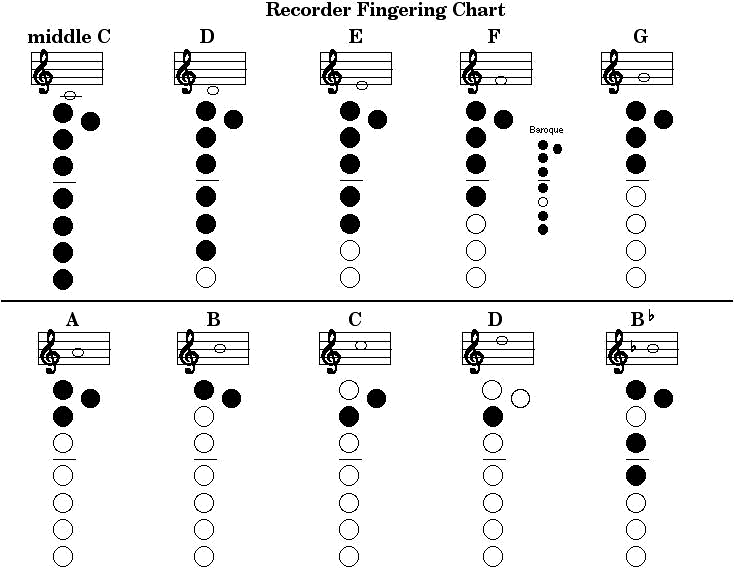 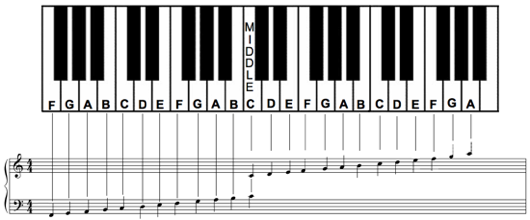 